В периода 02.07.2020г.-31.07.2020г. всички планирани дейсности с БЛС в хоризонталните граници на Зона „Център“ и Зона „Бояна“ с БЛС да се координират с г-н Драгомир Маринов на тел. 0888 607 545; 02/8198345; ел. поща: drago.marinov@nso.bg. В извън работно време за контакт: моб. телефон 0888608225, тел. 02-8198303 и факс: 02-8198377 или 02-8685293; и ел. поща: odc_nso@nso.bgИзпълнението на полетите да се извършва след получено разрешение от опеделените от НСО лица, като през цялото времетраене на полета следва да се осигури телефонна връзка.Координацията следва да се извърши в същия календарен ден и не по-късно от 15 (петнадесет) минути преди началото на полета.В периода 02.07.2020г.-31.07.2020г. всички планирани дейности с БЛС в хоризонталните граници на Зона „Евксиноград“ да се координират с г-н Тодор Коларов на тел. 0888 608038, ел. поща: tkolarov@nso.bg. В извън работно време за контакт: моб. телефон 0888608225, тел. 02-8198303 и факс: 02-8198377 или 02-8685293; и ел. поща: odc_nso@nso.bgИзпълнението на полетите да се извършва след получено разрешение от определените от НСО лица, като през цялото времетраене на полета следва да се осигури телефонна връзка.Координацията следва да се извърши в същия календарен ден и  не по-късно от 15 (петнадесет) минути преди началото на полета.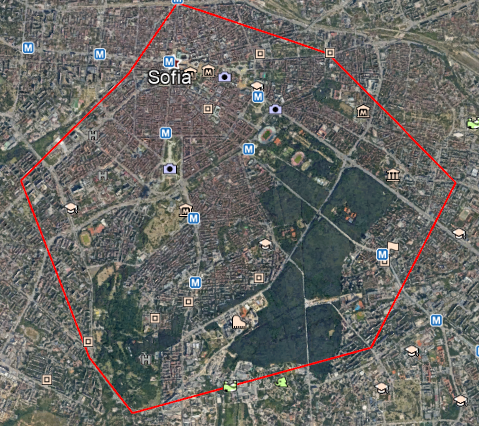 Зона „Център“42°42’18”N 023°19’25”E – Лъвов мост; и42°41’47”N 023°20’49”E  - Паметник „Васил Левски“; и42°40’44”N 023°21’52”E – Зала „Универсиада“; и42°39’38”N 023°20’49”E - хотел „Вега София“; и42°39’25”N 023°18’29”E – Търговски център „Парадайз мол“; и42°39’51”N 023°18’29”E – Университетска болница „Лозенец“; и 42°41’10”N 023°17’41”E – УМБАЛСМ „Н.И.Пирогов“; и42°41’50”N 023°18’50”E – Търговски център „София мол“Зона „Център“42°42’18”N 023°19’25”E – Лъвов мост; и42°41’47”N 023°20’49”E  - Паметник „Васил Левски“; и42°40’44”N 023°21’52”E – Зала „Универсиада“; и42°39’38”N 023°20’49”E - хотел „Вега София“; и42°39’25”N 023°18’29”E – Търговски център „Парадайз мол“; и42°39’51”N 023°18’29”E – Университетска болница „Лозенец“; и 42°41’10”N 023°17’41”E – УМБАЛСМ „Н.И.Пирогов“; и42°41’50”N 023°18’50”E – Търговски център „София мол“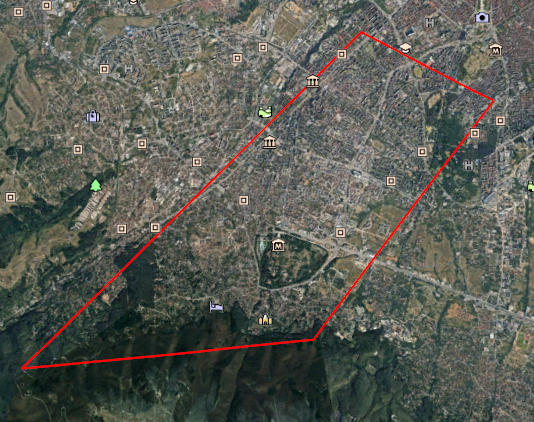 Зона „Бояна“42°41’10”N 023°17’41”E – УМБАЛСМ „Н.И.Пирогов“; и42°40’20”N 023°19’08”E – хотел „Хилтън“;и42°38’27”N 023°16’29”E – Киноцентъра; и42°38’35”N 023°13’03”E  - улица Беловодски път.Зона „Бояна“42°41’10”N 023°17’41”E – УМБАЛСМ „Н.И.Пирогов“; и42°40’20”N 023°19’08”E – хотел „Хилтън“;и42°38’27”N 023°16’29”E – Киноцентъра; и42°38’35”N 023°13’03”E  - улица Беловодски път.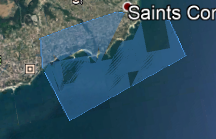 Зона "Евксиноград"
1. 43°13'50"N 28°00'18"Е (Св.св. Константин и Елена, N); и
2. 43°13'28"N 28°01'44"Е (т. морска повърхност към Св.св. Константин и Елена, NE); и
3. 43°12'40"N 28°01'59"Е (т. морска повърхност към Евксиноград, SE1); и 
4. 43°12'13"N 28°00'08"Е (т. морска повърхност към Евксиноград, SE2); и
5. 43°11'47"N 27°58'23"Е (т. морска повърхност към Евксиноград, SW); и
6. 43°12'58"N 27°57'53"Е (Буна Юг-2), W); и
7. 43°13'35"N 27°57'59"Е (м. Траката, NW); и
8. 43°13'47"N 27°59'32" Е (кв. Евксиноград, NW).